1.   ชื่อโครงการ...................................................................................................................................................  [    ]  รูปแบบเผชิญหน้า                                          [    ]  รูปแบบออนไลน์2.   หลักการและเหตุผล      ……………………………………………………………………………………………………………………………………………………      ……………………………………………………………………………………………………………………………………………………      ……………………………………………………………………………………………………………………………………………………3.   วัตถุประสงค์ของโครงการ      3.1……………………………………………………………………………………………………………………………………………..      3.2…………………………………………………………………………………………………………………………………………….      3.3…………………………………………………………………………………………………………………………………………….4.   กลุ่มเป้าหมาย (คุณสมบัติผู้เข้ารับการอบรม, จำนวนคนต่อรุ่น)      ……………………………………………………………………………………………………………………………………………………      ……………………………………………………………………………………………………………………………………………………5.   หัวข้อการฝึกอบรม (ระบุเนื้อหาสาระสังเขปในแต่ละหัวข้อ)      5.1 หัวข้อวิชาที่ 1….……………………………………………………………………………………………………………………..           5.1.1 คำอธิบายหัวข้อวิชา....................................................................................................................       …….…………………………………………………………………………………………………………………………………………….           5.1.2 วัตถุประสงค์ของหัวข้อวิชา.........................................................................................................       …….…………………………………………………………………………………………………………………………………………….           5.1.3 วิธีการฝึกอบรม...........................................................................................................................       …….…………………………………………………………………………………………………………………………………………….      5.2 หัวข้อวิชาที่ 2….……………………………………………………………………………………………………………………..           5.2.1 คำอธิบายหัวข้อวิชา....................................................................................................................       …….…………………………………………………………………………………………………………………………………………….           5.2.2 วัตถุประสงค์ของหัวข้อวิชา.........................................................................................................       …….…………………………………………………………………………………………………………………………………………….           5.2.3 วิธีการฝึกอบรม...........................................................................................................................       …….…………………………………………………………………………………………………………………………………………….      5.3 หัวข้อวิชาที่ 3….……………………………………………………………………………………………………………………..           5.3.1 คำอธิบายหัวข้อวิชา....................................................................................................................       …….…………………………………………………………………………………………………………………………………………….           5.3.2 วัตถุประสงค์ของหัวข้อวิชา.........................................................................................................       …….…………………………………………………………………………………………………………………………………………….           5.3.3 วิธีการฝึกอบรม...........................................................................................................................       …….…………………………………………………………………………………………………………………………………………….6.   วิธีการอบรม.................................................................................................................................................      7.   คณะวิทยากร...............................................................................................................................................8.   ระยะเวลาการจัดฝึกอบรม      8.1 ช่วงเวลาที่คาดว่าจะจัดฝึกอบรมเดือน………………………………………………………………………………………      8.2 ระยะเวลาที่จัดฝึกอบรม   [    ]  2 วัน      [   ]  3 วัน      [   ]  4 วัน                                          [    ]  อื่น ๆ (โปรดระบุ).............................................................................                                           [    ]  ประเภทพักค้างคืน    [     ]  ประเภทไม่พักค้างคืน      8.3 จำนวนรุ่นที่จัดฝึกอบรมต่อปี            [    ]  1 รุ่น      [   ]  2  รุ่น      [   ]  3 รุ่น   [    ] …………… อื่น ๆ (โปรดระบุ)9.   สถานที่ฝึกอบรม..........................................................................................................................................      10.  วิธีการประเมินผล      ……………………………………………………………………………………………………………………………………………………      ……………………………………………………………………………………………………………………………………………………      ……………………………………………………………………………………………………………………………………………………11.  ผลที่คาดว่าจะได้รับ (โดยให้สอดคล้องกับวัตถุประสงค์)      11.1……………………………………………………………………………………………………………………………………………      11.2……………………………………………………………………………………………………………………………………………      11.3……………………………………………………………………………………………………………………………………………12.  หน่วยงานที่รับผิดชอบโครงการ      ……………………………………………………………………………………………………………………………………………………13.  ค่าลงทะเบียน      (สำนักการศึกษาต่อเนื่อง  เป็นผู้กำหนดค่าลงทะเบียน)14.  ผู้ทบทวนหลักสูตร (Review)                  ชื่อ-สกุล .......................................................................คุณวุฒิ.............................................................            ประสบการณ์ที่เกี่ยวข้องกับหลักสูตร...................................................................................................       ...................................................................................................................................................................       ...................................................................................................................................................................                                                                  ลงชื่อ ..........................................................................                                                                         (........................................................................)                                                                วันที่.................เดือน...............................พ..ศ...............15.  ผู้ทวนสอบหลักสูตร (Verify)                  ชื่อ-สกุล .......................................................................คุณวุฒิ.............................................................            ประสบการณ์ที่เกี่ยวข้องกับหลักสูตร...................................................................................................       ...................................................................................................................................................................       ...................................................................................................................................................................                                                                  ลงชื่อ ..........................................................................                                                                         (........................................................................)                                                                วันที่.................เดือน...............................พ..ศ...............16. ผ่านความเห็นชอบจากที่ประชุม...................................................................................................................              ครั้งที่..........................วันที่....................................................17.  ผู้ประสานงานโครงการ.......................................................................เบอร์โทร...........................................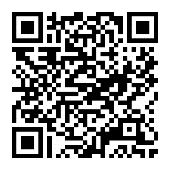 หมายเหตุ   สามารถดาวน์โหลดแบบฟอร์มการจัดทำโครงการฝึกอบรมได้ที่                 หรือ https://oce.stou.ac.th/trainingcourse/               จากนั้นเลือกที่  download  แบบฟอร์มการจัดทำโครงการฝึกอบรม สศต. มสธ.แบบการจัดทำโครงการฝึกอบรมหลักสูตรใหม่ของสาขาวิชาและสำนัก/สถาบันต่าง ๆ ใน มสธ.รหัสเอกสาร F 1-1ISSUE 1 หน้าที่ 1/3สศต. มสธ.แบบการจัดทำโครงการฝึกอบรมหลักสูตรใหม่ของสาขาวิชาและสำนัก/สถาบันต่าง ๆ ใน มสธ.รหัสเอกสาร F 1-1ISSUE 1 หน้าที่ 2/3สศต. มสธ.แบบการจัดทำโครงการฝึกอบรมหลักสูตรใหม่ของสาขาวิชาและสำนัก/สถาบันต่าง ๆ ใน มสธ.รหัสเอกสาร F 1-1ISSUE 1 หน้าที่ 3/3